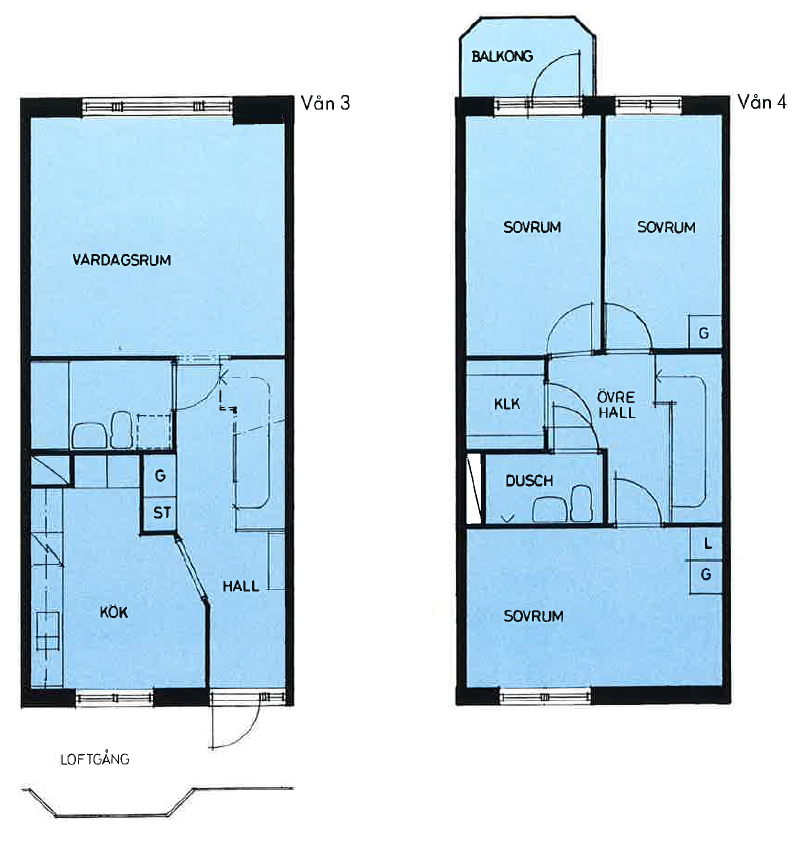       Jullen
           4 r.o.k i två plan
        97,4 kvm     
